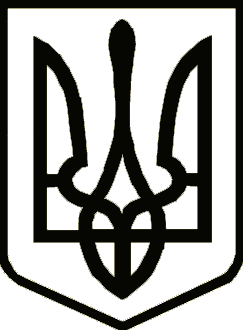 УкраїнаНОСІВСЬКА  МІСЬКА РАДА
Носівського району ЧЕРНІГІВСЬКОЇ  ОБЛАСТІ                                                                                                                                  ПРОЄКТРІШЕННЯ(п’ятдесят шоста сесія сьомого скликання)16 серпня  2019 року                                                                    № 4/56/VІІм.НосівкаПро внесення змін до рішення 47 сесії міської ради від 21грудня 2018 року «Про Програму благоустрою території населених пунктів Носівської міської радина 2019 рікВідповідно до статі 26 Закону України «Про місцеве самоврядування в Україні», ст. 10 Закону України «Про благоустрій населених пунктів»  та Наказу Державного комітету України з питань житлово–комунального господарства від 23.09.2003 № 154 «Про затвердження Порядку проведення ремонту та утримання об’єктів благоустрою населених пунктів», з метою упорядкування, покращення  санітарного  та екологічного стану  території населених пунктів Носівської міської ради, міська рада вирішила:Внести зміни  до рішення 47 сесії міської ради від 21 грудня 2018  року «Про  Програму благоустрою території населених пунктів Носівської міської ради на 2019 рік», а саме:           -  Програму благоустрою території населених пунктів Носівської міської ради на 2019 рік  викласти в новій редакції (додається) ;          - додаток 3 доповнити наступними пунктами:          - додаток 4 викласти в новій редакції (додається).  2. Контроль за виконанням цього рішення покласти на комісію з питань житлово-комунального господарства, комунального майна,  благоустрою, архітектури, будівництва, транспорту, зв’язку та сфери послуг,   організацію виконання рішення – на заступника міського голови з питань житлово-комунального господарства Сичова О.В.Міський  голова                                                                        В.ІГНАТЧЕНКОЦіна Сума №ТоварКількістьКількість86Розкидач піску шт.120000020000087Пилесос парковий навісний ППН-320шт.1340003400088Лампочки 30 Вт.шт.4002008000089Лампочки 15Вт.шт.10025250090Світильник ЛЕДшт.1007007000091Таймершт.10400400092Кабель 2х16м.1000202000093Натяжник шт.100505000